EU V-2 Ch8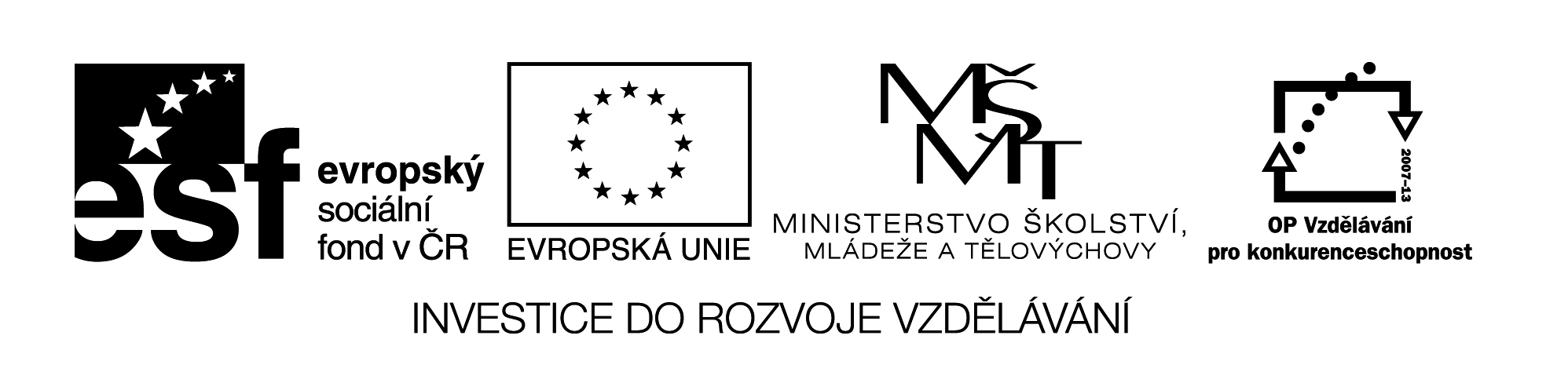 Miroslava KomárováZŠ ZákupyNázev: Opakování chemických výpočtůCíl: prověřit znalosti z tématu chemické výpočtyDoba: 5 - 10 minutPomůcky: vytištěné na papíře, nebo promítané na interaktivní tabuliSkupina A	Skupina BVypočti molární hmotnost H2SO4.	1) 	Vypočti molární hmotnost HNO3.Vypočti látkové množství látky o objemu 4000 cm3 	2) Vypočti koncentraci roztoku o objemu 3000 cm3 a látkovéma koncentraci 0,2 mol/dm3.	    množství 0,3 mol.